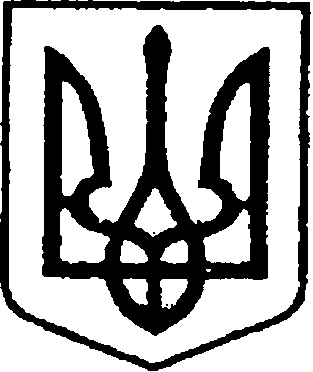 УКРАЇНАЧЕРНІГІВСЬКА ОБЛАСТЬН І Ж И Н С Ь К А    М І С Ь К А    Р А Д АВ И К О Н А В Ч И Й    К О М І Т Е ТР І Ш Е Н Н Я05 жовтня 2023 року	               м. Ніжин	                             № 427Про відзначення з нагодиДня захисників і захисниць УкраїниВідповідно до статей 42, 59 Закону України «Про місцеве самоврядування в Україні», Регламенту виконавчого комітету Ніжинської міської ради Чернігівської області VІІІ скликання, затвердженого рішенням Ніжинської міської ради Чернігівської області  VІІІ  скликання  від 24.12.2020 р. № 27-4/2020, розпорядження міського голови від 15.04.2015 р. №47 «Про встановлення заохочувальних відзнак міського голови та затвердження Положення про них», розглянувши клопотання начальника ТРЦК та СП Ніжинського РТЦК та СП полковника Володимира ЯКУЩЕНКА, командира військової частини А3160 полковника Миколи КУШНІРА, командира Добровольчого формування Ніжинської територіальної громади № 1 Руслана КОСТРИЦІ, т. в. о. командира військової частини А4558 підполковника Андрія САЦЮКА виконавчий комітет Ніжинської міської ради вирішив: 1. Оголосити Подяки виконавчого комітету Ніжинської міської ради особовому складу Добровольчого формування Ніжинської територіальної громади № 1 зразкове виконання службових обов’язків, відданість національним інтересам, широкому патріотизму та з нагоди відзначення Дня захисників і захисниць України:1.1. РУБЦЮ Ігорю Михайловичу, командиру 2 відділення 1 стрілецького взводу 1 стрілецької роти;1.2. КЛОЧКОВУ Ігорю Юрійовичу, стрільцю 3 відділення 1 стрілецького взводу 1 стрілецької роти;1.3. СОЛОНЦЮ Михайлу Миколайовичу, командиру роти 1 стрілецької роти. 2. Оголосити Подяки виконавчого комітету Ніжинської міської ради військовослужбовців військової частини А4558 за зразкове виконання службових обов’язків та з нагоди святкування Дня захисників і захисниць України:2.1. КОЦОК Олегу Олеговичу, старшому солдату;2.2. СУРМАЧЕВСЬКОМУ Сергію Анатолійовичу, солдату.3. Оголосити Подяки виконавчого комітету Ніжинської міської ради особовому складу військової частини А3160 за сумлінне виконання своїх функціональних обов’язків, проявлений професіоналізм, мужність  під час воєнного стану та з нагоди Дня захисників і захисниць України:3.1. БОРОВИКУ Олександру Миколайовичу, водію понтонного відділення понтонного взводу понтонно-мостової роти батальйону інженерної підтримки солдата;3.2.  БРУХОВЕЦЬКОМУ Сергію Миколайовичу, саперу інженерно-саперного відділення інженерно-саперного взводу інженерно-саперної роти інженерно- саперного батальйону солдату;3.3. СКРИПЦЮ Ігорю Володимировичу, акумуляторнику-електрику інженерної ремонтної майстерні пересувного ремонтного цеху інженерної техніки бази зберігання та відновлення інженерної техніки та майна солдату;3.4. ТКАЧЕНКУ Борису Анатолійовичу, механіку-водію обслуги інженерного забезпечення інженерно-технічного взводу інженерної роти батальйону інженерної підтримки старшому солдату;3.5. ЧУХРІЮ Валерію Анатолійовичу, водію відділення підвозу та перевезень взводу матеріально-технічного забезпечення інженерно-саперного батальйону солдату.4. Оголосити Подяки виконавчого комітету Ніжинської міської ради військовослужбовцям Ніжинського районного територіального центру комплектування та соціальної підтримки за   високий професіоналізм. Вагомий особистий внесок у забезпечення обороноздатності держави та з нагоди відзначення Дня захисників і захисниць України:4.1. АНТОНЧИКУ Валентину Геннадійовичу, працівнику;4.2. ГОЛОВКУ Андрію Олеговичу, молодшому сержанту;4.3. ДЯЧЕНКУ Михайлу Миколайовичу, капітану;4.4. ТОПЕСІ Олегу Івановичу, головному сержанту;4.5. ХІЦОВУ Сергію Івановичу, старшому солдату.5. Сектору з питань кадрової політики відділу юридично-кадрового забезпечення апарату виконавчого комітету Ніжинської міської ради (Людмила КУЧЕР) забезпечити оприлюднення цього Рішення на офіційному сайті Ніжинської міської ради.4. Відділу бухгалтерського обліку апарату виконавчого комітету Ніжинської міської ради (Наталії ЄФІМЕНКО) забезпечити виконання цього розпорядження у частині видачі бланків Подяк, Грамот та рамок.                      5. Контроль за виконанням цього Рішення покласти на керуючого справами виконавчого комітету Ніжинської міської ради Валерія САЛОГУБА.Головуючий на засіданні виконавчого комітету Ніжинської міської ради,перший заступник міського голови з питаньдіяльності виконавчих органів ради                                       Федір ВОВЧЕНКОПояснювальна запискадо проєкту рішення виконавчого комітету Ніжинської міської ради«Про відзначення з нагоди Дня захисників і захисниць України»Відповідно до ст. 40, 42, 59  Закону України «Про місцеве самоврядування  в Україні», рішення Ніжинської міської ради Чернігівської області «Про внесення змін до рішення Ніжинської міської ради від 03 травня 2017 року №27-23/2017 «Про затвердження Положень про Почесну грамоту, Грамоту та Подяку виконавчого комітету Ніжинської міської ради»                        від 02.02.2018 р. №18-35/2018, клопотання т. в. о. начальника Ніжинського РТЦК та СП підполковника Миколи БАРГАМІНА, командира військової частини А 7329 майора Володимира ЖУКА; командира військової частини А 3160 полковника Миколи КУШНІРА, пропонуються кандидатури до відзначення Подяками та Грамотами виконавчого комітету Ніжинської міської ради з нагоди Дня захисників і захисниць України. Проєкт  рішення складається з п’яти пунктів.Відділ бухгалтерського обліку апарату виконавчого комітету Ніжинської міської ради забезпечує виконання цього Рішення у частині придбання бланків Подяк, Грамот та рамок.Доповідати проєкт рішення на засіданні буде начальник сектору                     з питань кадрової політики відділу юридично-кадрового забезпечення апарату виконавчого комітету Ніжинської міської ради Людмила КУЧЕР.Начальник відділу юридично-кадровогозабезпечення апарату виконавчогокомітету Ніжинської міської ради                                             В’ячеслав  ЛЕГА